РЕПУБЛИКА БЪЛГАРИЯ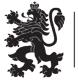 МИНИСТЕРСТВО НА ЗДРАВЕОПАЗВАНЕТОРЕГИОНАЛНА ЗДРАВНА ИНСПЕКЦИЯ – СОФИЙСКА ОБЛАСТ Гр. София, 1431, бул. Акад. Иван Гешов № 15	e-mail: rzi_so@rzi-sfo.bg Тел. 02/807 87 00;  факс: 02/807 87 10		www.rzi-sfo.bgРЗИ - СОФИЙСКА ОБЛАСТ ИНФОРМИРА – КОЛКО СА ЗАБОЛЕЛИТЕ ОТ COVID-19 ОТ ОБЛАСТТА Населението от Софийска област също бе засегнато от COVID-19. Регистрирани са  заболели в почти всички общини. Към момента ( 20.05.2020) са диагностицирани 64 души. От тях починали – един. 18 от потвърдените за COVID-19 болни са лекувани в болнични заведения, а останалите 46 са лекувани в домашни условия.63% от заболелите са над 50 год. възраст, като повече от половината от тях са над 60 годишни и с други хронични придружаващи заболявания.Контактните на заболелите са около 250 лица, които са поставени под карантина за 14-дневен период.Оплакванията при COVID-19 варират  от липса на такива до симптоми като температура, треска, кашлица, мускулни болки, задух  и други грипоподобни симптоми. Напоследък се съобщава като симптом за COVID-19 и липсата на усещането за мирис или вкус.При поява на някой от признаците за заболяване незабавно трябва да се обадите по телефона на личния си лекар за консултация.Тъй като прави впечатление разпространението на коронавирусната инфекцията предимно в семейна среда и при близки контактни, РЗИ – Софийска област апелира и напомня отново, че най-важните предпазни мерки са:Спазване на дистанцияОграничаване на контактитеСпазване на лична хигиена – миене на ръцете или дезинфекция на ръце при невъзможност за измиване.С пожелание за здраве и спазване на противоепидемичните мерки!Д-Р АЛЕКСАНДЪР ЗЛАТАНОВДиректор на РЗИ – Софийска област